УКРАЇНАЧЕРНІВЕЦЬКА ОБЛАСНА РАДА КЗ «Інститут післядипломної педагогічної освіти Чернівецької області»вул. І. Франка, . Чернівці, 58000, тел/факс (0372) 52-73-36,  Е-mail: cv_ipo@ukr.net   Код ЄДРПОУ 02125697   Від  17.05.2022   № 01-09/231                                   На № ________від _______Про можливості отримання безкоштовної психологічної допомоги ВПО, які проживають на територіїзакладів освіти, громади від фахівцівБФ «Голоси дітей» у місті ЧернівціПовідомляємо вас, що на території Чернівецької області розпочав свою діяльність Благодійний фонд «Голоси дітей» (голова правління фонду – Олена Розвадовська). БФ «Голоси дітей» допомагає дітям, які постраждали від війни, з 2015 року. Основні напрямки роботи - психологічна та психосоціальна підтримка дітей, яка допомагатиме їм перемагати наслідки війни та розвиватися. У відповідь на широкомасштабне вторгнення росії в Україну 24 лютого 2022 року, БО «Благодійний фонд «Голоси дітей» розширили програму психологічної підтримки для роботи з травмою війни. Формати роботи включають групову роботу з дітьми та батьками за методами, які адаптовані та перевірені саме для роботи з наслідками війни, оскільки Фонд має глибокий досвід роботи на прифронтових територіях Донецької та Луганської області протягом останніх років. Для роботи з сім’ями ВПО щодо подолання наслідків стресу, посттравматичного синдрому фахівцями БФ застосовуються програми «Діти та війна», «Безпечний простір» та  методи «Серійне малювання», «Лего терапія», «Невербальна піскова терапія», EMDR, «Трансдіагностичне психологічне консультування СЕТА».Фахівці БФ спільно з фахівцями науково-методичного центру практичної психології та соціальної роботи ІППО ЧО будуть здійснювати навчання соціальних педагогів, практичних психологів, волонтерів, педагогічних працівників з оволодіння вищезазначеними методами, програмами психосоціальної допомоги.Просимо, довести до відома директорів закладів освіти, практичних психологів, соціальних педагогів, вчителів, які опікуються дітьми та сім'ями ВПО, про можливість отримання ними безкоштовної психологічної, психосоціальної та психотерапевтичної допомоги у місті Чернівці офлайн (телефон контактної особи БО «Благодійний фонд «Голоси дітей» Тетяни Асланян: +38050 182 63 15).Внутрішньо переміщені особи, що проживають за межами м. Чернівці можуть отримати кризове психологічне консультування на гарячій лінії фонду, яка функціонує у партнерстві з Центром психічного здоров’я Києво-Могилянської Академії: +38096 039 22 58 (Kyivstar), +38099 198 57 95 (Vodafone), +38063 558 12 82 (Lifecell) та за цими номерами на платформах Viber, Telegram Whats app. Директор  Інституту                                                       Григорій БІЛЯНІНДіана Романовська, 0509696341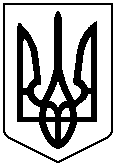 